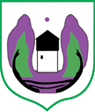 Ul. Maršala Tita  br.184310 Rožaje, Crna Goramail: skupstinaopstinerozaje@t-com.meweb:https://www.rozaj Bro: 5                                                                                         Rožaje, 15.11. 2023. godineNa osnovu člana 22 i 23 Odluke o obrazovanju radnih tijela Skupštine (“Sl. list  CG - Opštinski propisi”, br. 7/19)S a z i v a mV (petu) sejdnicu Odbor za planiranje i uređenje prostora i komunalno - stambenu djelatnost za 21.11.2023. godine /utorak/, sa početkom u 10 časova u  Kabinetu predsjednika Skupštine.Za sjednicu predlažem sljedeći:D N E V N I     R E D:Usvajanje zapisnika sa četvrte sjednice Odbor za planiranje i uređenje prostora i komunalno - stambenu djelatnost;Razmatranje i usvajanje predloga Odluke o prodaji građevinskog zemljišta;Razmatranje i usvajanje predloga Odluke o prodaji građevinskog zemljišta;                                                                                                                                                                                           Razmatranje i usvajanje predloga Odluke o prodaji građevinskog zemljišta.NAPOMENA: Materijali su Vam dostavljeni uz  saziv za 9. redovnu sjednicu Skupštine opštine Rožaje koja je  zakazana za  23.11.2023. godine.                                                                                                                           Hajrija Kalač,s.r.                                                                                                                   Predsjednica Odbora                                                                                                                  